С ЧЕГО НАЧАТЬ ПОИСК РАБОТЫ?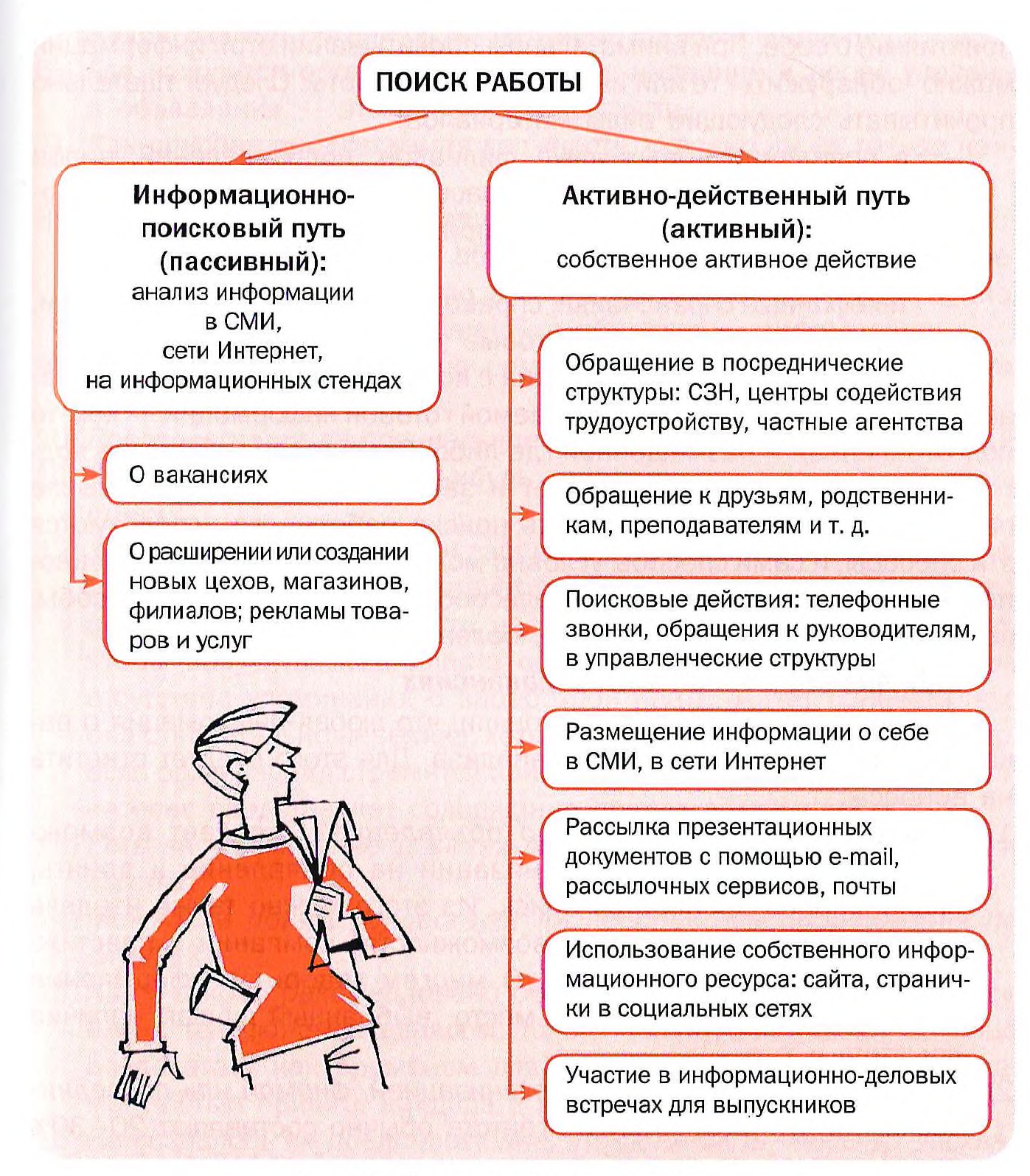 